PREVERJANJE ZNANJA – MODERNA IN PRIREDJA, 9. RAZRED1. SKLOP – KNJIŽEVNOST Preberi pesem in reši naloge, ki se nanjo navezujejo. Josip Murn Aleksandrov
V DALJAVI V daljavi motni
glej, zvezda se žari, 
glej, zvezda se žari, 
bledi in rumeni. V poljani tihi, 
glej, reka se srebri, 
glej, reka se srebri
in v črno noč hiti. 

V človeškem srcu, 
čuj, nade se rode, 
kot zvezde so svetle, 
kot reka odhite. *Nada – upanje, pričakovanje. 1. Dopolni trditve o pesmi. Pesem je sestavljena iz treh kvartin ali                               . To je                                        pesem, ker niza vtise iz narave.V njeni zadnji kitici se pojavi                                         rima. Nastala je v                                       . To je književno obdobje, ki se je zaključilo z nastopom književnosti pred drugo svetovno vojno. 
2. Pesem V daljavi je po vsebini dvodelna. O čem govori prvi del in o čem drugi del pesmi?

3. Iz pesmi izpiši zahtevana pesniška sredstva. simbol (razlaga pomena) okrasni pridevki  poosebitev 4. Kaj veš o obdobju, v katerem je ustvarjal Josip Murn Aleksandrov? Napiši besedilo, v katerega boš vključil/-a časovni okvir in tri značilnosti tega književnega obdobja ter predstavnike obdobja (k vsakemu pripiši vsaj eno književno besedilo, ki ga je napisal). Književno obdobje, v katerem je živel in ustvarjal Josip Murn Aleksandrov, primerjaj z romantiko ali realizmom. Navedi vsaj eno podobnost in eno razliko med njima. 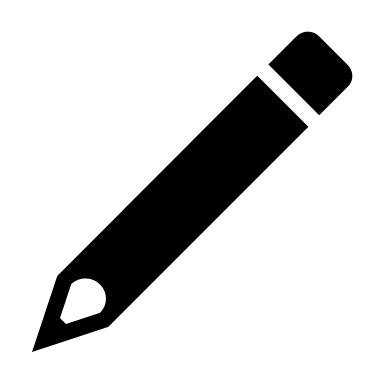 2. SKLOP – JEZIK  1. Enostavčni povedi združi v zahtevana priredja.   a) Odpravili smo se na Vrhniko. Ogledali smo si Cankarjevo hišo. 
b) Hudourna voda je poplavila cesto. Ostali smo doma.
c) Zobozdravnik začne delati ob 9. uri. Pri njem se moram naročiti pred poukom.


2. Povedi dopolni tako, da zapišeš zahtevano vrsto priredja. Bodi pozoren/-na na pravopisna pravila. a) STOPNJEVALNO PRIREDJE O tem niti ne govori 
b) LOČNO PRIREDJEPsa pelji na sprehod 
c) PROTIVNO PRIREDJE Pia se slabo počuti
č) POJASNJEVALNO PRIREDJE Zavrnil sem pomoč 